Andres Garcia Damasco What protects you?Six months ago, my brother and I planned a trip to our home country Venezuela. We expected to stay home for spring break and due to COVID, we got stuck here. Personally, I need to feel productive every day and this pandemic made that a challenge. I started this course “Politics of Global Pandemic” which has been extremely exciting and ended up educating me so many factors about the pandemic.Staying at home felt like we were living the same day repeatedly. Cases in Venezuela started getting worst so we stayed home for 2 months and the few activities I was able to do at home like watching TV, exercise, playing with my dogs, and staring at my beautiful city started to get boring. I have lived in the same house my whole life, and so you can picture it imagine a residence on top of a small mountain that has the entire city in front, with a 360 view of the entire city and the Avila mountain just in front.El Avila surrounds the whole city kind of like a “wall” that shields the city. We can relate this with the new reality globally, every human must care for their health with the masks like the Avila mountain safeguards the entire city from natural disasters.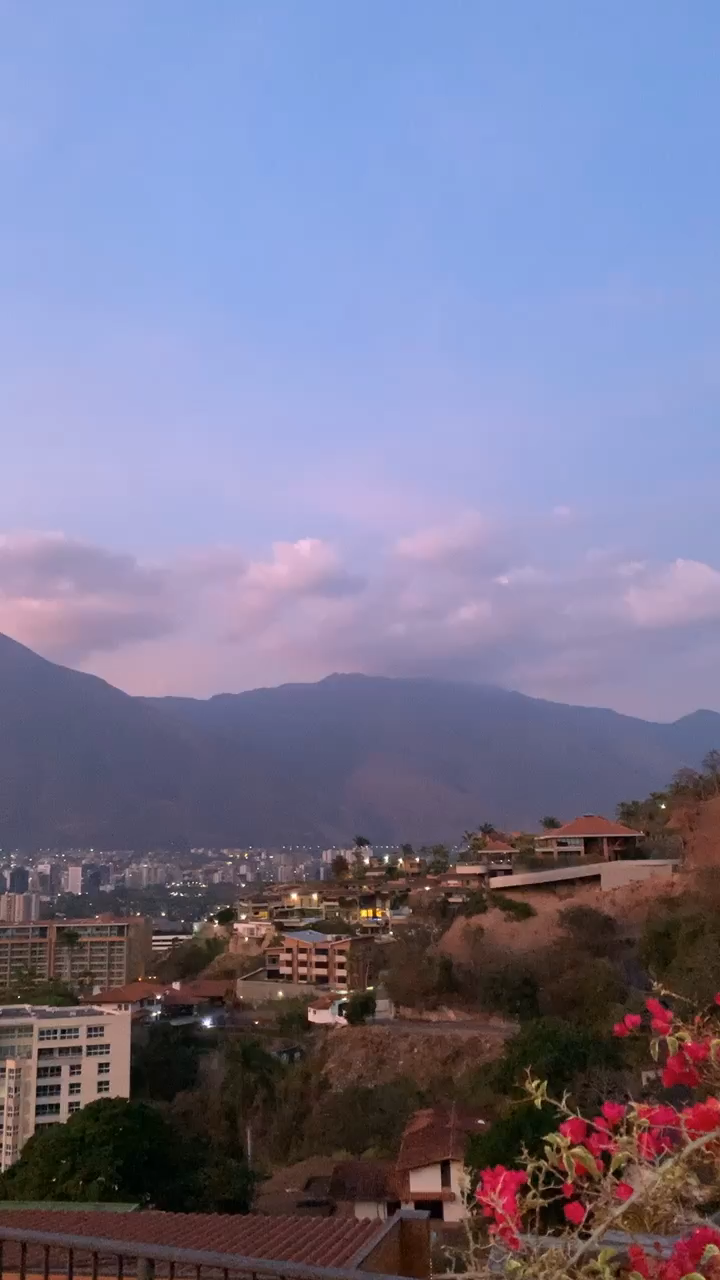 